36 ΩΡΕΣ ΜΟΤΟΣΥΚΛΕΤΑΣ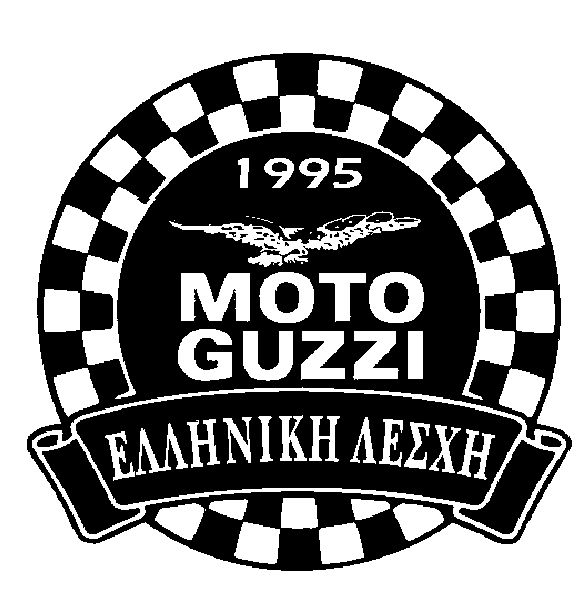 25ΟΣ ΓΥΡΟΣ ΕΛΛΑΔΑΣ –ΟΔΟΙΠΟΡΙΚΟ ΑΝΤΟΧΗΣ  Μάιος 2024ΗΜΕΡΟΜΗΝΙΑ: ____/____  / 2024ΔΗΛΩΣΗ ΣΥΜΜΕΤΟΧΗΣΣΤΟΙΧΕΙΑ ΜΟΤΟΣΥΚΛΕΤΙΣΤΗΕΠΩΝΥΜΟ	:__________________________________________________________________ΟΝΟΜΑ	:___________________________ e-mail : ________________________________ΔΙΕΥΘΥΝΣΗ	:_____________________________________ΠΟΛΗ:_______________________ΤΑΧ.ΚΩΔ.	:______________  ΑΡ. ΤΑΥΤΟΤΗΤΑΣ:__________________________________ΤΗΛ.  Εργασ.	:_________________Οικ:_______________Κιν:___________________________Σε πόσα 36ωρα έχετε συμμετάσχει; (αριθμός: 0, 1, 2,....) ___________________________________Συμμετοχή στο Ομαδικό Κύπελλο:                                                      ΝΑΙ □________ ΟΧΙ □_______Αν ναι, με ποια ομάδα (όνομα ομάδας ): ___________________________________________________Συμμετοχή στο Κύπελλο Λεσχών   	                                                      ΝΑΙ □________ ΟΧΙ □________Αν ναι, με ποια Λέσχη (όνομα λέσχης ): __________________________________________________Δηλώνω  παράλληλα συμμετοχή και στον διαγωνισμό  βίντεο.                     ΝΑΙ □ ______ΟΧΙ□____Δηλώνω  παράλληλα συμμετοχή και στον διαγωνισμό  φωτογραφίας.        ΝΑΙ □ ______ΟΧΙ□____Επιθυμώ να διανυκτερεύσω με τον (τους)   ______________________________________________ (έως 2 ονοματεπώνυμα)  ______________________________________________________________Αν είστε συνοδηγός συμπληρώστε το ονοματεπώνυμο οδηγού και μην συμπληρώσετε τα στοιχεία μοτοσυκλέτας. Είστε συνοδηγός;  ΝΑΙ □ ____ ΟΧΙ □.____ Οδηγός:______________________________________________________________________________________________________Διαστάσεις μπλούζας: S □ ____,  M  □ ____,  L □  ____, XL □ ____,  2XL  □____,   3XL □   ____.ΣΤΟΙΧΕΙΑ ΜΟΤΟΣΥΚΛΕΤΑΣΕΡΓ.ΚΑΤΑΣΚ.	:_______________________ΜΟΝΤΕΛΟ _________________________________ΧΡΟΝΟΛΟΓΙΑ ΚΑΤΑΣΚΕΥΗΣ:___________,ΚΥΒΙΣΜΟΣ____________ΑΡ. ΚΥΚΛ.:______________Δηλώνω ότι επιθυμώ να συμμετάσχω στον 25ο Γύρο Ελλάδας που θα διεξαχθεί στις 18 & 19 Μαΐου 2024, γνωρίζοντας τον κανονισμό συμμετοχής και την χιλιομετρική απόσταση που θα διανύσω, τα οποία και αποδέχομαι.Ο/Η ΔΗΛΩΝ-ΟΥΣΑΠΑΡΑΡΤΗΜΑ ΙΥΠΕΥΘΥΝΗ ΔΗΛΩΣΗ(άρθρο 8 Ν.1599/1986)Η ακρίβεια των στοιχείων που υποβάλλονται με αυτή τη δήλωση μπορεί να ελεγχθεί με βάση το αρχείο άλλων υπηρεσιών(άρθρο 8 παρ. 4 Ν. 1599/1986)Ημερομηνία: ___/____/2024Ο/Η Δηλών-ούσα(Υπογραφή)(1) Αναγράφεται από τον ενδιαφερόμενο πολίτη ή Αρχή ή η Υπηρεσία του δημόσιου τομέα, που απευθύνεται η αίτηση.(2) Αναγράφεται ολογράφως. (3) «Όποιος εν γνώσει του δηλώνει ψευδή γεγονότα ή αρνείται ή αποκρύπτει τα αληθινά με έγγραφη υπεύθυνη δήλωση του άρθρου 8 τιμωρείται με φυλάκιση τουλάχιστον τριών μηνών. Εάν ο υπαίτιος αυτών των πράξεων σκόπευε να προσπορίσει στον εαυτόν του ή σε άλλον περιουσιακό όφελος βλάπτοντας τρίτον ή σκόπευε να βλάψει άλλον, τιμωρείται με κάθειρξη μέχρι 10 ετών.(4) Σε περίπτωση ανεπάρκειας χώρου η δήλωση συνεχίζεται στην πίσω όψη της και υπογράφεται από τον δηλούντα ή την δηλούσα. ΠΡΟΣ(1):Όνομα:Επώνυμο:Επώνυμο:Επώνυμο:Όνομα και Επώνυμο Πατέρα: Όνομα και Επώνυμο Πατέρα: Όνομα και Επώνυμο Πατέρα: Όνομα και Επώνυμο Πατέρα: Όνομα και Επώνυμο Μητέρας:Όνομα και Επώνυμο Μητέρας:Όνομα και Επώνυμο Μητέρας:Όνομα και Επώνυμο Μητέρας:Ημερομηνία γέννησης(2): Ημερομηνία γέννησης(2): Ημερομηνία γέννησης(2): Ημερομηνία γέννησης(2): Τόπος Γέννησης:Τόπος Γέννησης:Τόπος Γέννησης:Τόπος Γέννησης:Αριθμός Δελτίου Ταυτότητας:Αριθμός Δελτίου Ταυτότητας:Αριθμός Δελτίου Ταυτότητας:Αριθμός Δελτίου Ταυτότητας:Τηλ:Τηλ:Τόπος Κατοικίας:Τόπος Κατοικίας:Οδός:Αριθ:ΤΚ:Αρ. Τηλεομοιοτύπου (Fax):Αρ. Τηλεομοιοτύπου (Fax):Αρ. Τηλεομοιοτύπου (Fax):Δ/νση Ηλεκτρ. Ταχυδρομείου(Εmail):Δ/νση Ηλεκτρ. Ταχυδρομείου(Εmail):Δηλώνω ότι επιθυμώ να συμμετάσχω στο ΟΔΟΙΠΟΡΙΚΟ 36 ΩΡΕΣ 25ος Γύρος Ελλάδας που διοργανώνει η Ελληνική Λέσχη  GUZZI στις 18 & 19 Μαΐου 2024. Αναγνωρίζω ότι η διοργάνωση αυτή δεν έχει κανενός είδους αγωνιστικό ή ανταγωνιστικό χαρακτήρα θα λάβω δε μέρος με δική μου μοτοσυκλέτα και με δική μου προσωπική ευθύνη, τηρώντας κανονικά τις διατάξεις του Κ.Ο.Κ. Επίσης γνωρίζοντας τις προϋποθέσεις συμμετοχής και τη διαδρομή που θα ακολουθηθεί, αποδέχομαι ότι η Ελληνική Λέσχη  GUZZI δεν υπέχει καμία απολύτως ευθύνη για οποιαδήποτε υλική ή σωματική ζημία επέλθει σε εμένα ή στον τυχόν συνεπιβάτη μου ή σε τρίτο που τυχόν προκαλέσω εγώ ή μου προκληθεί κατά τη διάρκεια της διοργάνωσης αυτής.Επιπλέον έχω λάβει πλήρη γνώση της Πολιτικής Προστασίας Απορρήτου & Προσωπικών Δεδομένων (https://www.motoguzziclub.gr/privacypolicy) που τηρεί η Ελλ. Λέσχη Moto Guzzi και συναινώ ανεπιφύλακτα στην από μέρους της διαβίβαση προσωπικών μου δεδομένων (ονοματεπώνυμο, κινητό τηλέφωνο, αρ. Κυκλοφορίας μοτοσυκλέτας..) σε τρίτα μέρη, για την παροχή υπηρεσιών που σχετίζονται με το σχεδιασμό και την ομαλή διεξαγωγή της ως άνω διοργάνωσης. 